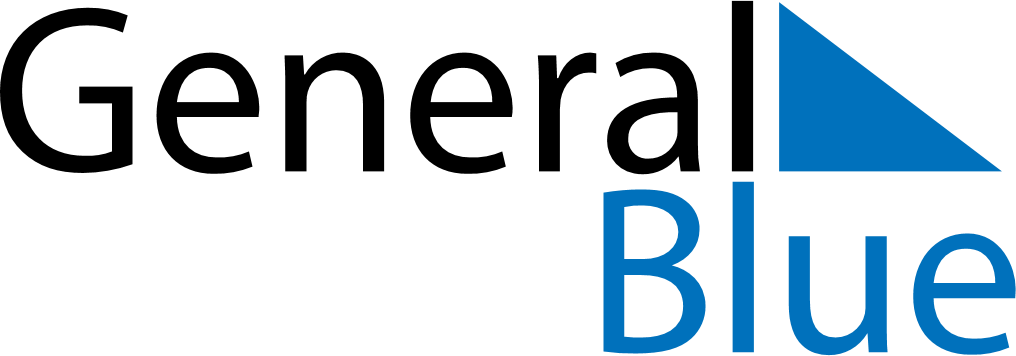 October 2029October 2029October 2029October 2029VietnamVietnamVietnamMondayTuesdayWednesdayThursdayFridaySaturdaySaturdaySunday1234566789101112131314Capital Liberation Day1516171819202021Vietnamese Women’s DayVietnamese Women’s Day2223242526272728293031